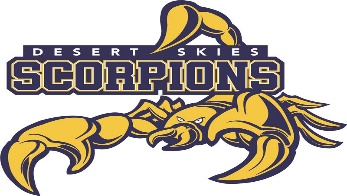 Desert Skies Middle School                                                                                                                  Parent Faculty Organization                                                                                                                      7550 Donatello Dr Sun Valley Nv 89433                                                                                                     (775) 674-4915Agenda October 30, 2019Call to OrderWelcome – Attendance Treasurers Report By-Law AdoptionPBIS fundraising percentageMembership Dues and RecruitmentUpdates *Fall FestivalUpcoming events and adoption of Calendar 